ΘΕΜΑ: «ΕΝΗΜΕΡΩΣΗ ΓΙΑ ΤΗΝ ΕΠΑΝΕΓΚΡΙΣΗ ΤΟΥ ΕΚΠΑΙΔΕΥΤΙΚΟΥ ΠΡΟΓΡΑΜΜΑΤΟΣ Α.Υ. ΤΗΣ ΔΙ.Π.Ε. Δ΄ ΑΘΗΝΑΣ “ΚΟΥΚΛΕΣ ΑΠΟ … ΣΠΙΤΙ”»Θα θέλαμε να σας ενημερώσουμε ότι το εκπαιδευτικό πρόγραμμα «Κούκλες από … σπίτι. Μικρές ηλιαχτίδες ενδυνάμωσης και φροντίδας μέσα από … το παράθυρο», το οποίο απευθύνεται σε μαθητές και μαθήτριες Πρωτοβάθμιας Εκπαίδευσης (Νηπιαγωγείο και Α΄- Γ΄ τάξεις του Δημοτικού Γενικής Εκπαίδευσης και Ειδικής Αγωγής και Εκπαίδευσης) της χώρας, έλαβε για δεύτερη χρονιά έγκριση υλοποίησης από το ΥΠΑΙΘ σύμφωνα με τη γνωμοδότηση του ΙΕΠ, με το υπ. αρ. πρωτ. Φ.2.1/ΜΓ/67847/126622/Δ7-07/10/2021  Ο σχεδιασμός και η συγγραφή του οδηγού και του υλικού του προγράμματος ανήκουν στην Υπεύθυνη Α.Υ. Διεύθυνσης Π.Ε. Δ΄ Αθήνας. Η ολοκλήρωσή του πραγματοποιήθηκε με την υποστήριξη της Διεύθυνσης της ΠΕ Δ΄ Αθήνας και υπό την επιστημονική εποπτεία του Κέντρου Πρόληψης Γλυφάδας (ΚΕΠΡΑΓΕΑ) και την επιστημονική υπεύθυνή του Μ. Χαρατσίδου (Κλινική Ψυχολόγος-Ψυχοθεραπεύτρια) και τη συμβολή τής εκπαιδευτικού (ΠΕ60) Π. Κερασοβίτη, η οποία επιμελήθηκε υποστηρικτικό ψηφιακό εκπαιδευτικό υλικό, και υλοποίησε πιλοτικά το πρόγραμμα και διακρίθηκε σε πανελλήνιο διαγωνισμό το 2020.Υποστηρίζεται από τη Διεύθυνση Πρωτοβάθμιας Εκπαίδευσης Δ΄ Αθήνας, το Κέντρο Πρόληψης Γλυφάδας του ΚΕ.ΠΡ.Α.Γ.Ε.Α. και το Ινστιτούτο Ρητορικών και Επικοινωνιακών Σπουδών Ελλάδας (ΙΡΕΣΕ).Πρόκειται για ένα δομημένο (εξ αποστάσεως) εκπαιδευτικό πρόγραμμα 7-8 εβδομάδων, στο οποίο αξιοποιούνται ασύγχρονες και – όπου καθίσταται δυνατό ή κρίνεται αναγκαίο ή επιθυμητό – σύγχρονες μέθοδοι εξ αποστάσεως, ενώ μπορεί να αξιοποιηθεί με τις κατάλληλες προσαρμογές και στο πλαίσιο της δια ζώσης εκπαίδευσης, λαμβάνοντας πάντα υπόψη συνθήκες, ανάγκες και ενδιαφέροντα των μαθητών/-τριών κάθε τάξης (με προσαρμογές ανάλογα με την ηλικία, τη βαθμίδα και τις μαθησιακές ανάγκες), διασφαλίζοντας τη συνάφεια με τον εκπαιδευτικό και διδακτικό προγραμματισμό.Προσφέρεται ειδικότερα προς υλοποίηση σε περιόδους έκτακτων συνθηκών, όπως κατά τη διάρκεια μίας κρίσης (εν προκειμένω μίας πανδημίας) αλλά και κατά την έξοδο ή μετά από την κρίση και γενικότερα, όταν η εκπαιδευτική επικοινωνία και κοινωνικότητα δεν είναι εφικτή για ένα μέλος, περισσότερα ή για όλους τους μαθητές της τάξης.Σύμφωνα με την έγκριση, μπορεί να αξιοποιηθεί από τον/την εκπαιδευτικό με χαρακτήρα προαιρετικό και κατά την κρίση του/της, στο πλαίσιο ευρύτερης σχετικής εκπαιδευτικής δράσης όπως Εργαστηρίου Δεξιοτήτων ή προαιρετικού προγράμματος Αγωγής Υγείας σύμφωνα με τα προβλεπόμενα στην κείμενη νομοθεσία και σε συνεργασία με τον/την Υπεύθυνο/-η Σχολικών Δραστηριοτήτων/Αγωγής Υγείας της οικείας Διεύθυνσης Εκπαίδευσης.Επισημαίνεται ότι το πρόγραμμα, κατά την πιλοτική του εφαρμογή στο 3ο Νηπιαγωγείο Αργυρούπολης το 2020, έλαβε στον 3ο Πανελλήνιο Σχολικό Διαγωνισμό BRAVO SCHOOLS, στην Κατηγορία «Σχέδια Μαθήματος», το ένα από τα 9 συνολικά βραβεία για την ευαισθητοποίηση των μικρών μαθητών για τον 3ο στόχο Βιώσιμης Ανάπτυξης του ΟΗΕ (Καλή υγεία και ευημερία) ανάμεσα σε 657 συμμετοχές από 236 σχολεία, που αξιολογήθηκαν από επιστημονική επιτροπή και τέθηκαν σε ανοιχτή προς το κοινό ψηφοφορία. Διάκριση η οποία οφείλεται στη συμβολή όλων των εκπαιδευτικών του νηπιαγωγείου και συγκεκριμένα των Πηνελόπη Κερασοβίτη, Μαρία Περίκου και Ειρήνη Μπάνου που υποστήριξαν με θέρμη το υλικό φροντίζοντας κοινωνικοσυναισθηματικά μαθητές και οικογένειες του σχολείου τους την Άνοιξη του 2020, όταν τα σχολεία έμειναν για πρώτη φορά κλειστά λόγω της covid 19.Πληροφορίες και δειγματικό υλικό μπορείτε να βρείτε στο Ιστολόγιο της Υπεύθυνης Αγωγής Υγείας και συγκεκριμένα στα ακόλουθα link:ΕΓΚΡΙΣΗ ΥΛΟΠΟΙΗΣΗΣ του εκπαιδευτικού προγράμματος «Κούκλες από … σπίτι» για το σχ. έτος 2021-22: https://blogs.sch.gr/imendrinou/ ΚΟΙΝΩΝΙΚΟΣΥΝΑΙΣΘΗΜΑΤΙΚΗ ΑΓΩΓΗ-ΠΡΟΛΗΨΗ-ΔΙΑΧΕΙΡΙΣΗ ΚΡΙΣΕΩΝ: εκπ/κό πρόγραμμα & υλικό Α.Υ.: «Κούκλες από … σπίτι. Μικρές ηλιαχτίδες ενδυνάμωσης και φροντίδας μέσα από το …παράθυρο»: https://blogs.sch.gr/imendrinou/category/agogi-ygeias/synaisthimatiki-agogi/page/2/ Επιστημονικό Περιοδικό Σ.Κ.Ε.Ψ.Υ.: Η περίπτωση του ΕξΑΕ προγράμματος Α.Υ. “Κούκλες από… σπίτι: Μικρές ηλιαχτίδες ενδυνάμωσης και φροντίδας μέσα από το παράθυρο” : https://blogs.sch.gr/imendrinou/category/agogi-ygeias/synaisthimatiki-agogi/ Για περισσότερες πληροφορίες, συμμετοχή σε ομάδα εκπαίδευσης για το πρόγραμμα με σκοπό την υλοποίησή του και πρόσβαση στο υλικό του προγράμματος (Οδηγός Εκπαιδευτικού, Υλικό προγράμματος, Έντυπα), μπορείτε να επικοινωνείτε με την Υπεύθυνη Αγωγής Υγείας μέσω τηλεφώνου ή email.Με εκτίμηση, Ιωάννα ΜενδρινούΔρ., Υπεύθυνη Αγωγής ΥγείαςΔιεύθυνση Π.Ε. Δ΄ ΑθήναςΕκπαιδευτικός ΠΕ60Τηλ. Επικ.: 2131617453-6943108517Fb: Ioanna Mendrinouhttps://blogs.sch.gr/imendrinou 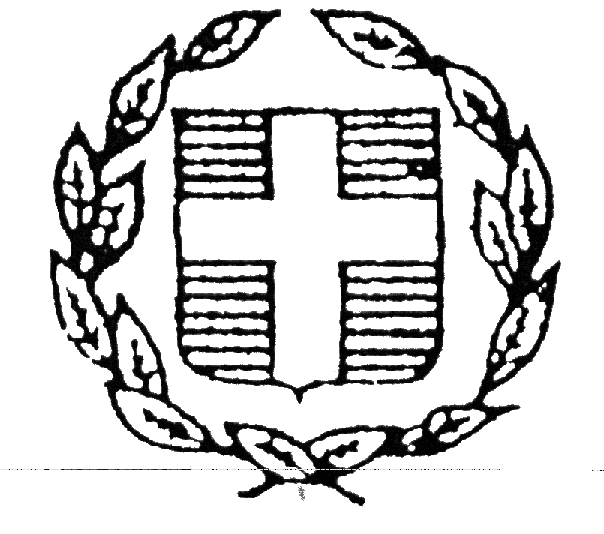                 ΕΛΛΗΝΙΚΗ ΔΗΜΟΚΡΑΤΙΑ   ΥΠΟΥΡΓΕΙΟ ΠΑΙΔΕΙΑΣ ΚΑΙ ΘΡΗΣΚΕΥΜΑΤΩΝ 
              ΠΕΡΙΦΕΡΕΙΑΚΗ ΔΙΕΥΘΥΝΣΗ            Π. & Δ. ΕΚΠΑΙΔΕΥΣΗΣ ΑΤΤΙΚΗΣ              ΔΙΕΥΘΥΝΣΗ Π.Ε. Δ΄ ΑΘΗΝΑΣΑΓΩΓΗ ΥΓΕΙΑΣΠΡΟΣ: ΚΟΙΝ.:Ν. Σμύρνη,.12.10.2021Αρ. Πρωτ.: Όλες τις σχολικές μονάδες Π.Ε. Δ΄ ΑθήναςΚ. Πρ. Γλυφάδαςkpglyfadas@gmail.com4ο ΠΕΚΕΣ Αττικής1ο ΚΕΣΥ, 2ο ΚΕΣΥΚ. Πρ. Σταθμός kepstath@otenet.grΚ. Πρ. Αλίμου keprageaalimos@gmail.com